Na co zwrócić uwagę przy wyborze sofyZastanawiasz się na co zwrócić uwagę przy wyborze sofy? W naszym artykule przedstawiamy kilka naszych podpowiadziemy, zapraszamy do lektury.Sofa - centrum każdego salonuW każdym domu czy mieszkaniu znajduje się dzienny pokój a w nim niezmiennie, zawsze znajduje się sofa, którą z naszego punktu widzenia, zdecydowanie można nazwać jednym z najważniejszych mebli w całym domu. W mniejszych kawalerkach sofa z funkcją rozkładania spełnia funkcję łóżka, złożona natomiast jest miejscem odpoczynku. W większych pomieszczeniach sofa, znajdująca się w centralnym punkcie salonu to miejsce, w którym relaksujemy się, przujmujemy gości, oglądamy filmy i seriale, czytamy książki - jednym słowem, gdzie prowadzimy nasze życie. Pojawia się więc pytanie na co zwrócić uwagę przy wyborze sofy?Na co zwrócić uwagę przy wyborze sofy?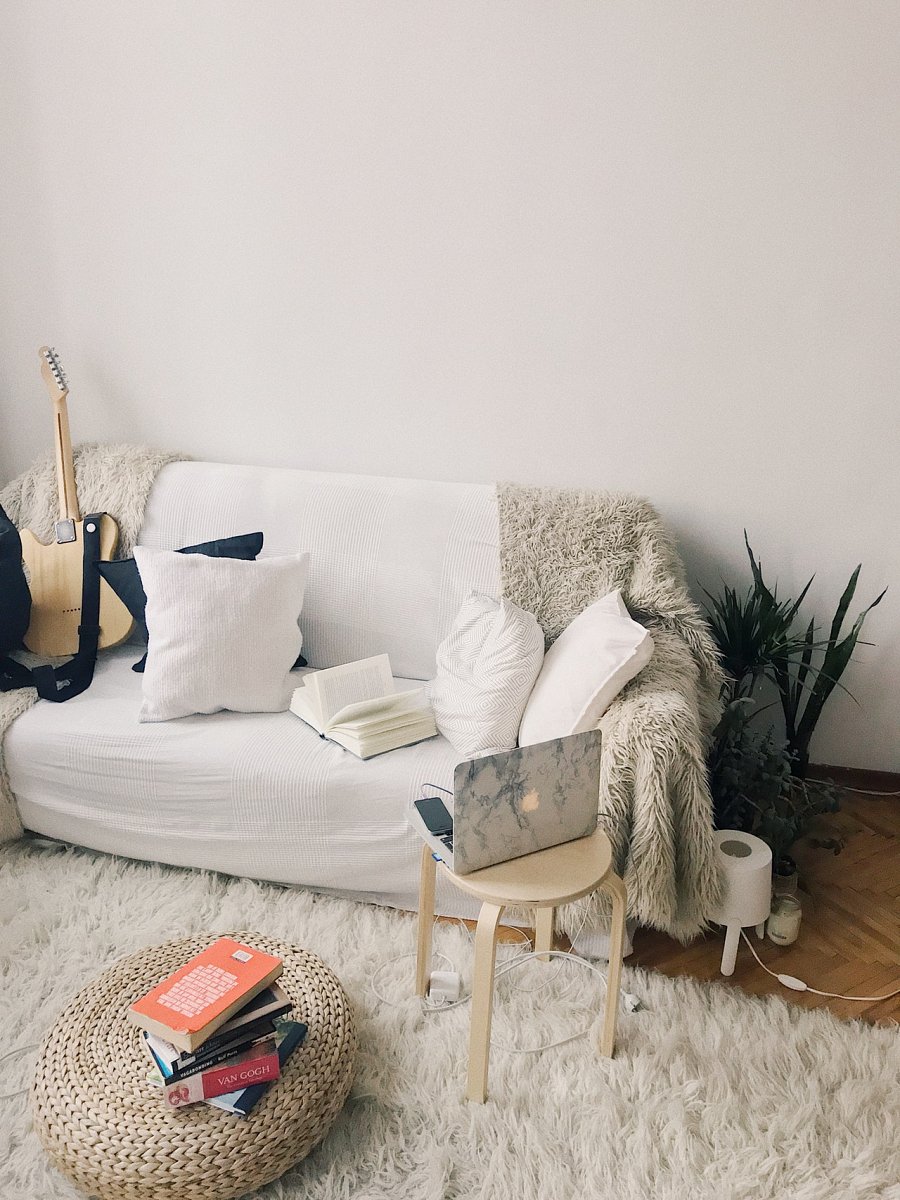 Najważniejszą kwestią przy wyborze nowej sofy jest jej funkcjonalność. Czy ma posłużyć jako dodatkowe łóżko, musi więc posiadać funkcję spania? A może ma być jedynie miejscem, w którym wszyscy domownicy będą mogli odetchnać po długim, pełnym wyzwań dniu? Zadając sobie pytanie na co zwrócić uwagę przy wyborze sofy pamiętajmy także o materiale, z którego wykonana będzie nasz sofa, od niego zależy jak bardzo trwały będzie to mebel. No i oczywiście wybierzmy sofę, która będzie stylem tworzyć harmonijną całość z aranżacją naszego salonu.